	О внесении изменений в персональный состав конкурсной комиссии Управления Федеральной службы по надзору в сфере связи, информационных технологий и массовых коммуникаций по Челябинской области В связи с кадровыми изменениями в Управлении Федеральной службы по надзору в сфере связи, информационных технологий и массовых коммуникаций по Челябинской области,  приказываю:Внести изменения в персональный состав конкурсной комиссии Управления Федеральной службы по надзору в сфере связи, информационных технологий и массовых коммуникаций по Челябинской области согласно приложению к настоящему приказу.Контроль за исполнением настоящего приказа оставляю за собой. Приложение к приказу Управления Роскомнадзора по Челябинской областиот _____________ № ______Персональный состав конкурсной комиссии Управления Федеральной службы по надзору в сфере связи, информационных технологий и массовых коммуникаций по Челябинской областиРОСКОМНАДЗОР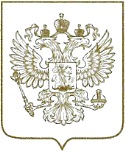 УПРАВЛЕНИЕ ФЕДЕРАЛЬНОЙ СЛУЖБЫ ПО НАДЗОРУ В СФЕРЕ СВЯЗИ,ИНФОРМАЦИОННЫХ ТЕХНОЛОГИЙ И МАССОВЫХ КОММУНИКАЦИЙПО ЧЕЛЯБИНСКОЙ ОБЛАСТИРОСКОМНАДЗОРУПРАВЛЕНИЕ ФЕДЕРАЛЬНОЙ СЛУЖБЫ ПО НАДЗОРУ В СФЕРЕ СВЯЗИ,ИНФОРМАЦИОННЫХ ТЕХНОЛОГИЙ И МАССОВЫХ КОММУНИКАЦИЙПО ЧЕЛЯБИНСКОЙ ОБЛАСТИРОСКОМНАДЗОРУПРАВЛЕНИЕ ФЕДЕРАЛЬНОЙ СЛУЖБЫ ПО НАДЗОРУ В СФЕРЕ СВЯЗИ,ИНФОРМАЦИОННЫХ ТЕХНОЛОГИЙ И МАССОВЫХ КОММУНИКАЦИЙПО ЧЕЛЯБИНСКОЙ ОБЛАСТИПРИКАЗПРИКАЗПРИКАЗЧелябинск	№			Председатель комиссии:М.И.Оленинаи.о. руководителя;Заместитель председателя комиссии:Симаков С.В. Заместитель руководителя управления;Секретарь комиссии:Дмитриева М.В. Специалист-эксперт отдела организационной, финансовой, правовой работы и кадров;Члены комиссии:Мисалова И.И. Начальник отдела организационной, финансовой, правовой работы и кадров;Нецветаев В.А.Начальник отдела надзора в сфере почтовой связи;Гурова Н.Б.Начальник отдела контроля (надзора) в сфере массовых коммуникаций;Кудрявцев Р.С.Заместитель начальника отдела контроля (надзора) в сфере связи;Независимый эксперт (представитель высшего образовательного учреждения)Лукин А.Н.Заместитель заведующего кафедры государственного управления, правового обеспечения государственной и муниципальной службы Челябинского филиала ФГБОУ ВПО «Российская академия народного хозяйства и государственной службы при Президенте Российской Федерации», кандидат культурологических наук, доцент;Независимый эксперт (представитель высшего образовательного учреждения)Савченко Т.Ю.Заместитель директора по дополнительному образованию ФГБОУ ВПО «Российская академия народного хозяйства и государственной службы при Президенте Российской Федерации», кандидат экономических наук, профессор;Независимый эксперт (представитель высшего образовательного учреждения)Абрамкина С.Р. Заведующая кафедры экономики и менеджмента Челябинского филиала ФГБОУ ВПО «Российская академия народного хозяйства и государственной службы при Президенте Российской Федерации», кандидат экономических наук, доцент.